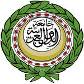 مشروع جدول الأعمالمشروع بنود جدول أعمال الاجتماع  (44)للجنة العربية الدائمة للاتصالات والمعلومات(الأمانة العامة: 26، 27/6/2019)البند الأولمذكرة شارحةللعرض على الاجتماع (44)للجنة العربية الدائمة للاتصالات والمعلومات(الأمانة العامة: 26، 27/6/2019)تابع البند الأولمذكرة شارحةللعرض على الاجتماع (44)للجنة العربية الدائمة للاتصالات والمعلومات(الأمانة العامة: 26، 27/6/2019)تابع البند الأولمذكرة شارحةللعرض على الاجتماع (44)للجنة العربية الدائمة للاتصالات والمعلومات(الأمانة العامة: 26، 27/6/2019)البند الثانيمذكرة شارحةللعرض على الاجتماع (44)للجنة العربية الدائمة للاتصالات والمعلومات(الأمانة العامة: 26، 27/6/2019)البند الثالثمذكرة شارحةللعرض على الاجتماع (44)للجنة العربية الدائمة للاتصالات والمعلومات(الأمانة العامة: 26، 27/6/2019)تابع البند الثالثمذكرة شارحةللعرض على الاجتماع (44)للجنة العربية الدائمة للاتصالات والمعلومات(الأمانة العامة: 26، 27/6/2019)تابع البند الثالثمذكرة شارحةللعرض على الاجتماع (44)للجنة العربية الدائمة للاتصالات والمعلومات(الأمانة العامة: 26، 27/6/2019)البند الرابعمذكرة شارحةللعرض على الاجتماع (44)للجنة العربية الدائمة للاتصالات والمعلومات(الأمانة العامة: 26، 27/6/2019)تابع البند الرابعمذكرة شارحةللعرض على الاجتماع (44)للجنة العربية الدائمة للاتصالات والمعلومات(الأمانة العامة: 26، 27/6/2019)تابع البند الرابعمذكرة شارحةللعرض على الاجتماع (44)للجنة العربية الدائمة للاتصالات والمعلومات(الأمانة العامة: 26، 27/6/2019)البند الخامسمذكرة شارحةللعرض على الاجتماع (44)للجنة العربية الدائمة للاتصالات والمعلومات(الأمانة العامة: 26، 27/6/2019)البند السادسمذكرة شارحةللعرض على الاجتماع (44)للجنة العربية الدائمة للاتصالات والمعلومات(الأمانة العامة: 26، 27/6/2019)البند السابعمذكرة شارحةللعرض على الاجتماع (44)للجنة العربية الدائمة للاتصالات والمعلومات(الأمانة العامة: 26، 27/6/2019)البند الثامنمذكرة شارحةللعرض على الاجتماع (44)للجنة العربية الدائمة للاتصالات والمعلومات(الأمانة العامة: 26، 27/6/2019)البند التاسعمذكرة شارحةللعرض على الاجتماع (44)للجنة العربية الدائمة للاتصالات والمعلومات(الأمانة العامة: 26، 27/6/2019)البند العاشرمذكرة شارحةللعرض على الاجتماع (44)للجنة العربية الدائمة للاتصالات والمعلومات(الأمانة العامة: 26، 27/6/2019)البند الحادي عشرمذكرة شارحةللعرض على الاجتماع (44)للجنة العربية الدائمة للاتصالات والمعلومات(الأمانة العامة: 26، 27/6/2019)البنـــــدالموضـــــــــــــــــــــــــوعالبند الأولنتائج اجتماعات فرق العمل التابعة للجنة العربية الدائمة للاتصالات والمعلوماتنتائج أعمال  فريق العمل العربي لشئون التقييس	نتائج أعمال فريق العمل المؤقت المكلف بتطوير الهيكلية القائمة ومستجداتها في إطار مجلس الوزراء العرب للاتصالات والمعلوماتنتائج أعمال فريق شئون الانترنتالبند الثانيالقضايا الخاصة بفلسطينالبند الثالثنشاط الأجهزة التي تتمتع بصفة المراقب في أعمال مجلس الوزراء العرب للاتصالات والمعلومات:نشاط المكتب الإقليمي العربي للاتحاد الدولي للاتصالاتنشاط المنظمة العربية لتكنولوجيات الاتصال والمعلوماتنشاط الشبكة العربية لهيئات تنظيم الاتصالات وتقنية المعلوماتالبند الرابعالتعاون العربي المشترك مع المجموعات والمنظمات الإقليمية الأخرى في مجال الاتصالات وتقنية المعلوماتالتعاون العربي الصيني.التعاون العربي الأفريقيالتعاون مع منظمة المرأة العربيةالبند الخامسالمبادرة العربية لحوكمة الإنترنتالبند السادسالمنتدى الإقليمي للمحتوى الرقمي العربيالبند السابعتشكيل فريق عمل للتحضير لاجتماعات مجلس الاتحاد الدولي للاتصالاتالبند الثامنمنهجية عمل الفرق الفنية المتخصصة التابعة لمجلس الوزراء العرب للاتصالات والمعلوماتالبند التاسعالاقتصاد الرقمي في المنطقة العربيةالبند العاشرالمجموعة العربية لأبحاث الفضاءالبند الحادي عشرموعد ومكان الاجتماع (43) للجنةالبند الثاني عشرما يستجد من أعمالالموضوعنتائج اجتماعات فرق العملنتائج أعمال  فريق العمل العربي لشئون التقييسعرض الموضوعسوف يتم عرض نتائج الاجتماع في حينهالمقترحاتخاذ ما تراه اللجنة الموقرة مناسبا في هذا الشأن.الموضوعنتائج اجتماعات فرق العملنتائج أعمال فريق العمل المؤقت المكلف بتطوير الهيكلية القائمة ومستجداتها في إطار مجلس الوزراء العرب للاتصالات والمعلوماتعرض الموضوعبالإشارة إلى القرار رقم (448 دع 19- 5/10/2015)، الصادر عن الاجتماع (19) لمجلس الوزراء العرب للاتصالات والمعلومات (القاهرة: 5/10/2015)، والذي تضمن:"تكليف الأمانة الفنية بإنشاء فريق عمل مؤقت يعمل على النظر في هيكلية وأهداف فرق العمل التابعة للجنة العربية الدائمة للاتصالات والمعلومات وكذلك منهجية عمل اللجنة، وتقديم تقرير بشأن الموضوع للعرض على الدورة (20) لمجلس الوزراء العرب للاتصالات والمعلومات من خلال اللجنة العربية الدائمة للاتصالات والمعلومات".وكذلك بالإشارة إلى القرار رقم (486 دع20- 28/9/2016)، الصادر عن الاجتماع (20) لمجلس الوزراء العرب للاتصالات والمعلومات (أبوظبي: 28/9/2016):"تكليف الأمانة الفنية بعقد اجتماع لفريق عمل من الخبراء تنفيذا لمقررات مجلس الوزراء العرب للاتصالات والمعلومات لدراسة هيكلية اللجنة العربية الدائمة للاتصالات والمعلومات وفرق العمل التابعة لها، وتكليف الفريق بدراسة المهام المطلوبة من الأجهزة والمنظمات التي تعمل في إطار المجلس وبصفة خاصة الأمانة الفنية والأدوار المطلوبة من كل منها والإمكانات المطلوبة لقيامها بهذه المهام، وعرض النتائج على الاجتماع القادم لمجلس الوزراء العرب للاتصالات والمعلومات".عقد فريق العمل المؤقت المكلف بتطوير الهيكلية القائمة ومستجداتها في إطار مجلس الوزراء العرب للاتصالات والمعلومات اجتماعه الأول في مقر الأمانة العامة لجامعة الدول العربية بالقاهرة يومي (9،10/1/2018).وقد تم خلال هذا الاجتماع:انتخاب رئيس الفريق ونوابه.تحديد مهام الفريق.مناقشة منهجية عمل الفريق، على أن يتم اعتمادها خلال الاجتماع القادم للفريق. مناقشة مقترح دولة الإمارات العربية بشأن "إنشاء اتحاد عربي للاتصالات". استعراض الوثيقة المقدمة من سلطنة عمان "اتفاقية الاتحاد العربي للمواصلات السلكية واللاسلكية وملاحقها التي نشأت تحت مظلة جامعة الدول العربية"، والذي تم إنشاءه في بداية السبعينات، ثم ألغي عام 1987 إثر إنشاء مجلس الوزراء العرب للاتصالات وتكنولوجيا المعلومات، بهدف الاسترشاد بها في مداولات الفريق ذات الصلة.بناء على طلب أعضاء الفريق قدمت ممثلة إدارة المنظمات بالقطاع الاقتصادي شرحا وافيا بالخطوات المتبعة في جامعة الدول العربية لإنشاء كيانات جديدة، وكذلك الضوابط والمعايير لإنشاء المنظمات العربية المتخصصة الجديدة المعتمدة من المجلس الاقتصادي والاجتماعي، كما قامت بالإجابة على أسئلة أعضاء الفريق فيما يتعلق بهذا الموضوع.استعراض الوثيقة المقدمة من الأمانة الفنية لمجلس الوزراء العرب للاتصالات والمعلومات، وبعض المنظمات العاملة في مجال الاتصالات وتكنولوجيا المعلومات.وقد جاءت أهم التوصيات التي صدرت عن الاجتماع على النحو التالي:الطلب من دولة الإمارات العربية المتحدة بالتعاون مع جمهورية السودان، تحيين آلية ومنهجية الفريق من خلال إدخال التعديلات التي تم الاتفاق عليها بالاجتماع وإرسالها إلى الإدارات العربية لدراستها واعتمادها خلال الاجتماع القادم للفريق.رحب الفريق بالوثيقة المقدمة من دولة الإمارات العربية المتحدة وطلب المزيد من الدراسات والمعلومات بناءً على المقترح المقدم بالتحديد إعداد مسودة دستور الاتحاد العربي للاتصالات ووضع هيكلية الاتحاد العربي للاتصالات على أن تقدم للاجتماع القادم للفريق للدراسة. يتوجب على الفريق دراسة الوضع الراهن للفرق واللجان والكيانات العاملة في إطار مجلس الوزراء العرب للاتصالات والمعلومات في ضوء المقترح المقدم من دولة الإمارات مع الأخذ بعين الاعتبار عدم التضارب مع الكيانات الحالية لتجنب ازدواجية العمل الاستخدام الأمثل للموارد المالية والبشرية. الطلب من الإدارات العربية إرسال ملاحظاتها ومرئياتها ومقترحاتها على الوثيقة المقدمة من دولة الإمارات العربية المتحدة. تكليف الأمانة الفنية لمجلس الوزراء العرب بمخاطبة الكيانات القائمة والعاملة في إطار مجلس الوزراء العرب للاتصالات والمعلومات، لتزويد الفريق بالأهداف التي أنشأت من أجلها، والإنجازات التي قامت بها حتى الآن، وبمرئياتها حول تطوير عملها.الطلب من المنظمة العربية لتكنولوجيات الاتصال والمعلومات تقديم عرض تقديمي حول أهداف المنظمة وأنشطتها والإنجازات التي قامت بها منذ نشأتها.عقد الاجتماع الثاني للفريق في مقر الأمانة العامة لجامعة الدول العربية في القاهرة خلال الفترة (3-5/9/2018)، بحضور وفود تمثل (7) دول عربية: (دولة الإمارات العربية المتحدة –الجمهورية التونسية – المملكة العربية السعودية – دولة قطر – دولة فلسطين – جمهورية مصر العربية– الجمهورية اليمنية)، بالإضافة إلى ممثلين لكل من المنظمة العربية لتكنولوجيات الاتصال والمعلومات، والمكتب الإقليمي للاتحاد الدولي للاتصالات، ولجنة الأمم المتحدة الاقتصادية والاجتماعية لغربي آسيا(الإسكوا)، والأمانة الفنية لمجلس الوزراء العرب للاتصالات والمعلومات التابعة لجامعة الدول العربية.وقد تم خلال هذا الاجتماع:دراسة مخرجات الاجتماع الأول بما فيها آلية ومنهجية عمل الفريق.دراسة أوراق العمل المقدمة من المنظمات والهياكل العاملة في إطار مجلس الوزراء العرب للاتصالات والمعلومات:استعرض ممثل دولة الإمارات العربية وثيقة حول مقترح لدستور الاتحاد العربي للاتصالات، حيث اشتمل المقترح 14 مادة وملحق، وتمت مناقشة هذا المقترح وإدخال بعض التعديلات التي اقترحها أعضاء الفريق.استعرض ممثل المملكة العربية السعودية الوثيقة رقم (4) حول مرئيات المملكة العربية السعودية على مقترح إنشاء اتحاد عربي للاتصالات وتكنولوجيا المعلومات.استعرض ممثل المنظمة العربية لتكنولوجيات الاتصال والمعلومات وثيقة حول المنظمة في الفترة من 2008إلى 2018.وقد جاءت أهم التوصيات التي صدرت عن الاجتماع على النحو التالي:اعتماد آلية ومنهجية عمل الفريق.الطلب من الأمانة الفنية لمجلس الوزراء العرب للاتصالات والمعلومات تعميم آلية ومنهجية عمل الفريق على الدول العربية.الطلب من الأمانة الفنية لمجلس الوزراء العرب للاتصالات والمعلومات عرض مسودة النظام الأساسي للاتحاد العربي للاتصالات وتكنولوجيا المعلومات المقترح من الفريق على الجهات المعنية في جامعة الدول العربية لإبداء مرئياتهم حوله، وكذلك إحاطة الفريق علما بكيفية صياغة اتفاقية إنشاء الاتحاد خلال الاجتماع القادم للفريق.تكليف الأمانة الفنية لمجلس الوزراء العرب للاتصالات والمعلومات إحاطة إدارة المنظمات والإدارات الأخرى في جامعة الدول العربية ذات الصلة بقرار مجلس الوزراء العرب للاتصالات والمعلومات القاضي بإنشاء فريق عمل مكلف بتطوير الهيكلية القائمة ومستجداتها في إطار مجلس الوزراء العرب للاتصالات والمعلومات، بهدف تجنب ازدواجية الأعمال والجهود. الطلب من الأمانة الفنية لمجلس الوزراء العرب للاتصالات والمعلومات تعميم مسودة النظام الأساسي للاتحاد العربي للاتصالات وتكنولوجيا المعلومات التي خلص إليها فريق الهيكلة على الدول العربية، وأن يكون الموعد النهائي لإبداء المرئيات بنهاية شهر أكتوبر 2018.بعد تقديم الشكر لكل من ممثلي المكتب الإقليمي للاتحاد الدولي للاتصالات، والمنظمة العربية لتكنولوجيات الاتصال والمعلومات وكذلك ممثل لجنة الأمم المتحدة الاقتصادية والاجتماعية لغربي أسيا(الإسكوا)، على مداخلاتهما القيمة أثناء الاجتماع، رحب الفريق بمبادرة الإسكوا بشأن استعدادها:التعاون مع فريق العمل والأمانة الفنية للجامعة لوضع وثيقة مرجعية حول الوضع الهيكلي الحالي للعمل العربي المشترك في مجال الاتصالات وتكنولوجيا المعلومات وكذلك المبررات والمقترحات والبدائل والمسارات المطروحة للتطوير ومراحل تنفيذ التطوير وفقا للنظم المعمول بهار بما فيها دراسة مقارنة حول الكيانات الشبيهة.للتعاون في تطوير مقترح الاتحاد وبالأخص كيفية الاستفادة من الخبرات والممارسات المعمول بها في الأمم المتحدةالاستعداد للتعاون مع فريق العمل والأمانة الفنية للجامعة لبحث وإعداد دراسة حول الهيكلية المالية المقترحة لتطوير خدمات ومنتجات وأنشطة ودراسات وفرق عمل الاتحاد العربي المقترح؛ بحيث تشمل الدراسة الموارد والنفقات المالية حسب سيناريوهات متعددة. الطلب من مجلس الوزراء العرب للاتصالات والمعلومات تمديد فترة عمل الفريق حتى يستطيع الانتهاء من الأعمال الموكلة إليه.الطلب من مجلس الوزراء العرب للاتصالات والمعلومات إحاطة المجلس الاقتصادي والاجتماعي بالمستجدات القائمة في فريق الهيكلة.دعوة الدول العربية إلى تسمية نقاط اتصال لها خاصة بأعمال الفريق، وتكثيف مشاركة الخبراء من كل منها في أعمال الفريق نظراً لأهمية الموضوع، وموافاة الأمانة الفنية بأسمائهم لمتابعة العمل معهم.أكد الفريق على ضرورة الالتزام بالضوابط والمعايير لإنشاء المنظمات العربية المتخصصة الجديدة المعتمدة من المجلس الاقتصادي والاجتماعي وهي:أن يبدى عدد من الدول الأعضاء بجامعة الدول العربية وبنسبة لا تقل عن (نصف       (1+ رغبته من حيث المبدأ في الانضمام للمنظمة المقترحة.قيام لجنة من الخبراء والمتخصصين بإعداد دراسة فنية حول جدوى إقامة  المنظمة المقترحة ومهامها واختصاصاتها، والنسبة المتوقع تحقيقها من التمويل الذاتي.أن يتم فتح الباب للدول للتقدم بطلب استضافة مقر المنظمة المقترحة.أن تلتزم الدولة التي ستستضيف المقر بتقديم خدمات وتسهيلات للمنظمة بحيث تخفف من الأعباء المالية لميزانية المنظمة.أن توفر الدولة المضيفة المقر الملائم للمنظمة على نفقتها.أن لا يشكل إنشاء هذه المنظمة أية ازدواجية مع منظمات أخرى أو مجالس وزارية قائمة حاليًا.أن تلتزم الدولة التي تقترح إنشاء أية منظمة الإجراءات التنظيمية المعمول بها في إطار الجامعة، وأن يكون إنشاء المنظمة بقرار من المجلس الاقتصادي والاجتماعي.أن تلتزم المنظمة المقترح إنشاؤها بقرارات المجلس الاقتصادي والاجتماعي وبكافة الأنظمة واللوائح والنماذج الأساسية الموحدة المطبقة في المنظمات العربية المتخصصة، والنظام المالي والمحاسبي الموحد للمنظمات العربية المتخصصة، والقرارات الصادرة بشأنها.عدم التوسع في الوظائف، وأن تعتمد بشكل أساسي ورئيسي في تنفيذ أنشطتها على الخبراء غير المتفرغين من ذوي الكفاءة والخبرة في مجال عمل المنظمة المقترحة.بعرض نتائج اجتماعي الفريق على الاجتماع 43 للجنة العربية الدائمة للاتصالات والمعلومات اتخذت بشأن الموضوع التوصيات التالية:التأكيد على مواصلة فريق العمل المؤقت المكلف بتطوير الهيكلية القائمة ومستجداتها في إطار مجلس الوزراء العرب للاتصالات والمعلومات أعماله وفق القرارات السابقة لمجلس الوزراء العرب للاتصالات والمعلومات والتي تقضي بالنظر في هيكلية وأهداف فرق العمل التابعة للجنة العربية الدائمة للاتصالات والمعلومات وكذلك منهجية عمل اللجنة والمهام المطلوبة من الأجهزة والمنظمات التي تعمل في إطار المجلس وبصفة خاصة الأمانة الفنية والأدوار المطلوبة من كل منها والإمكانات المطلوبة لقيامها بهذه المهام وتقديم تقرير بشأن الموضوع للعرض على الاجتماع القادم للجنة العربية الدائمة للاتصالات والمعلومات.تكليف الأمانة العامة بتعميم كافة المخرجات السابقة للفريق على الدول العربية من أجل الاطلاع عليها وإبداء الملاحظات بشأنها خلال شهرين من تاريخه تمهيدا لمناقشتها خلال الاجتماع القادم للفريق.التأكيد على فريق العمل المؤقت المكلف بتطوير الهيكلية القائمة ومستجداتها في إطار مجلس الوزراء العرب للاتصالات والمعلومات الأخذ في الاعتبار ضوابط العمل العربي المشترك الخاصة بإنشاء الكيانات الجديدة ودراسة الكيانات العاملة في إطار مجلس الوزراء العرب للاتصالات والمعلومات عند دراسة مقترح تأسيس اتحاد عربي للاتصالات.تكليف فريق العمل المؤقت المكلف بتطوير الهيكلية القائمة ومستجداتها في إطار مجلس الوزراء العرب للاتصالات والمعلومات اعتبار الأهداف التي أنشئت من أجلها الكيانات القائمة وفرق العمل التي تعمل في إطار مجلس الوزراء العرب للاتصالات والمعلومات وإبداء الملاحظات بشأن المهام غير الموجودة في إطارها والازدواجية الموجودة والإضافات المتوقعة من إنشاء الاتحاد العربي للاتصالات وإعداد تقرير مفسر في هذا الشأن يتم تعميمه على الدول العربية لإبداء الملاحظات وعرض النتائج على الاجتماع القادم للجنة العربية الدائمة للاتصالات والمعلومات.التأكيد على الدول العربية أهمية المشاركة الفاعلة في أعمال فريق العمل المؤقت المكلف بتطوير الهيكلية القائمة ومستجداتها في إطار مجلس الوزراء العرب للاتصالات والمعلومات.تكليف الأمانة العامة بإعادة مخاطبة إدارات الاتصالات وتقنية المعلومات في الدول العربية من أجل تسمية ممثلين عنها للانضمام إلى قائمة البريد الالكتروني الخاصة بعمل فريق العمل المؤقت المكلف بتطوير الهيكلية القائمة ومستجداتها في إطار مجلس الوزراء العرب للاتصالات والمعلومات من أجل تأكيد المشاركة في أعمال الفريق للدول التي يتعذر عليها حضور الاجتماعات.تكليف الأمانة العامة بعرض المستجدات في أعمال فريق العمل الثالث الخاص بتطوير العمل الاقتصادي والاجتماعي العربي المشترك على أعمال فريق العمل المؤقت المكلف بتطوير الهيكلية القائمة ومستجداتها في إطار مجلس الوزراء العرب للاتصالات والمعلومات.وبالعرض على مجلس الوزراء العرب للاتصالات والمعلومات في دورته الثانية والعشرين والتي عقدت في مقر الأمانة العامة بالقاهرة يوم 29/11/2018، اتخذت بشأن الفريق القرار(ق 530 – دع22 – 29/11/2018):اعتماد تقارير وتوصيات الاجتماع الأول والثاني لفريق العمل المكلف بتطوير الهيكلية القائمة ومستجداتها في إطار مجلس الوزراء العرب للاتصالات والمعلومات على النحو الوارد في هذا البند (الأمانة العامة: 9-10/1/2018 والأمانة العامة: 3-5/9/2018).التأكيد على مواصلة فريق العمل المؤقت المكلف بتطوير الهيكلية القائمة ومستجداتها في إطار مجلس الوزراء العرب للاتصالات والمعلومات أعماله وفق القرارات السابقة لمجلس الوزراء العرب للاتصالات والمعلومات والتي تقضي بالنظر في هيكلية وأهداف فرق العمل التابعة للجنة العربية الدائمة للاتصالات والمعلومات وكذلك منهجية عمل اللجنة والمهام المطلوبة من الأجهزة والمنظمات التي تعمل في إطار المجلس وبصفة خاصة الأمانة الفنية والأدوار المطلوبة من كل منها والإمكانات المطلوبة لقيامها بهذه المهام وتقديم تقرير بشأن الموضوع للعرض على الاجتماع القادم للجنة العربية الدائمة للاتصالات والمعلومات.تكليف الأمانة العامة بتعميم كافة المخرجات السابقة لفريق العمل المؤقت المكلف بتطوير الهيكلية القائمة ومستجداتها في إطار مجلس الوزراء العرب للاتصالات والمعلومات على الدول العربية من أجل الاطلاع عليها وإبداء الملاحظات بشأنها خلال شهرين من تاريخه تمهيدا لمناقشتها خلال الاجتماع القادم للفريق.التأكيد على فريق العمل المؤقت المكلف بتطوير الهيكلية القائمة ومستجداتها في إطار مجلس الوزراء العرب للاتصالات والمعلومات الأخذ في الاعتبار ضوابط العمل العربي المشترك الخاصة بإنشاء الكيانات الجديدة ودراسة الكيانات العاملة في إطار مجلس الوزراء العرب للاتصالات والمعلومات عند دراسة مقترح تأسيس اتحاد عربي للاتصالات.تكليف فريق العمل المؤقت المكلف بتطوير الهيكلية القائمة ومستجداتها في إطار مجلس الوزراء العرب للاتصالات والمعلومات اعتبار الأهداف التي أنشئت من أجلها الكيانات القائمة وفرق العمل التي تعمل في إطار مجلس الوزراء العرب للاتصالات والمعلومات وإبداء الملاحظات بشأن المهام غير الموجودة في إطارها والازدواجية الموجودة والإضافات المتوقعة من إنشاء الاتحاد العربي للاتصالات وإعداد تقرير مفسر في هذا الشأن يتم تعميمه على الدول العربية لإبداء الملاحظات وعرض النتائج على الاجتماع القادم للجنة العربية الدائمة للاتصالات والمعلومات.التأكيد على الدول العربية أهمية المشاركة الفاعلة في أعمال فريق العمل المؤقت المكلف بتطوير الهيكلية القائمة ومستجداتها في إطار مجلس الوزراء العرب للاتصالات والمعلومات.تكليف الأمانة العامة بإعادة مخاطبة إدارات الاتصالات وتقنية المعلومات في الدول العربية من أجل تسمية ممثلين عنها للانضمام إلى قائمة البريد الالكتروني الخاصة بعمل فريق العمل المؤقت المكلف بتطوير الهيكلية القائمة ومستجداتها في إطار مجلس الوزراء العرب للاتصالات والمعلومات من أجل تأكيد المشاركة في أعمال الفريق للدول التي يتعذر عليها حضور الاجتماعات.تكليف الأمانة العامة بعرض المستجدات في أعمال فريق العمل الثالث الخاص بتطوير العمل الاقتصادي والاجتماعي العربي المشترك على أعمال فريق العمل المؤقت المكلف بتطوير الهيكلية القائمة ومستجداتها في إطار مجلس الوزراء العرب للاتصالات والمعلومات، والترحيب برغبة الجمهورية التونسية في تقديم ورقة تتضمن رؤية لتطوير الهيكلة تتوافق مع أعمال فريق العمل الثالث ومع توجهات مجلس جامعة الدول العربية في هذا الشأن تعرض على الاجتماع القادم لفريق العمل المؤقت المكلف بتطوير الهيكلية.عقد الفريق اجتماعه الثالث في مقر الأمانة العامة لجامعة الدول العربية بالقاهرة خلال الفترة (22-24/4/2019)، بمشاركة وفود تمثل (10) دول عربية: (الإمارات – تونس – الجزائر - السعودية – السودان- العراق –عمان – الكويت - مصر- اليمن)، بالإضافة إلى ممثلين لكل من المنظمة العربية لتكنولوجيات الاتصال والمعلومات، والمكتب الإقليمي للاتحاد الدولي للاتصالات، والأمانة الفنية لمجلس الوزراء العرب للاتصالات والمعلومات التابعة لجامعة الدول العربية.وقد تم خلال هذا الاجتماع:دراسة مخرجات الاجتماعين الأول والثاني بما فيها قرارات مجلس الوزراء العرب للاتصالات والمعلومات ذات العلاقة بأعمال الفريق.عرض مقدم من الامانة الفنية لمجلس الوزراء العرب للاتصالات والمعلومات حول هيكلية الكيانات القائمة، والتابعة لمجلس الوزراء العرب للاتصالات والمعلومات.دراسة اوراق العمل المقدمة من الإدارات العربية، والمنظمات والهياكل العاملة في إطار مجلس الوزراء العرب للاتصالات والمعلومات.وقد جاءت أهم التوصيات التي صدرت عن الاجتماع على النحو التالي:الطلب من الأمانة الفنية إعداد دراسة تفصيلية حول دور الكيانات القائمة المنبثقة عن مجلس الوزراء العرب للاتصالات والمعلومات والتحديات التي تواجهها، وموافاة الدول العربية بها في موعد غايته 30/6/2019 .تكليف الأمانة الفنية بتعميم الوثيقتين التونسية والعمانية على الدول العربية ، ودعوتها إلى موافاة الأمانة الفنية بملاحظتها حول هاتين الوثيقتين  في موعد أقصاه 30/7/2019. مناقشة أوراق العمل المقدمة من تونس وعمان في الاجتماع القادم للفريق وغيرها من الأوراق والملاحظات التي ترد إلى الأمانة الفنية في الموعد المحدد لذلك.الطلب من الأمانة الفنية إعادة  تعميم المقترح الإماراتي حول إنشاء اتحاد عربي للاتصالات، والنظام الاساسي المقترح على الدول العربية، على أن تقوم الدول العربية بموافاة الأمانة الفنية بملاحظاتها حول هذا المقترح في موعد أقصاه 30/7/2019.تكليف الأمانة الفنية بالطلب من الدول العربية تكثيف المشاركة في أعمال الفريق، وتسمية نقطة اتصال لمتابعة في كل منها  للدول التي لم توافي الأمانة الفنية بها من قبل  أعمال الفريق.دعوة الدول العربية التي ترغب في تقديم أوراق عمل إلى اجتماعات الفريق موافاة الأمانة الفنية بهذه المقترحات قبل الاجتماع بشهر على الأقل، مع العلم بأن أي مقترح يتم تقديمه بعد هذا الموعد لن يؤخذ بعين الاعتبار.ورد إلى الأمانة الفنية مذكرة من المندوبية الدائمة لجمهورية العراق رقم 8347 بتاريخ 31/12/2018 ، بشأن موقف جمهورية العراق تجاه مشروع هيكلة مجلس الوزراء العرب للاتصالات والمعلومات وأمانته الفنية، والمنظمة العربية لتكنولوجيات المعلومات والاتصالات (مرفق).المقترحاتخاذ ما تراه اللجنة الموقرة مناسبا في هذا الشأن.الموضوعنتائج أعمال فريق شؤون الانترنتعرض الموضوععقد الاجتماع 13 للفريق العمل العربي لشئون الإنترنت يومي 24-25/6/2019 بمقر الأمانة العامة لجامعة الدول العربية بالقاهرة، بحضور وفود تمثل 9 دول عربية (الإمارات، الجزائر، السعودية، السودان، الصومال، فلسطين، قطر، لبنان، مصر) وبصفة المراقب وفود تمثل كل من المكتب الإقليمي العربي للاتحاد الدولي للاتصالات والأكاديمية العربية للعلوم ولتكنولوجيا والنقل البحري، ولجنة الأمم المتحدة الاقتصادية والاجتماعية لغربي أسيا بجانب الأمانة الفنية لمجلس الوزراء العرب للاتصالات والمعلومات.   -  تناولت الاجتماع الموضوعات التالية:انتخاب رئاسة الفريق للفترة القادمةالمهام التفصيلية للفريق وخطة عملهصناعة أسماء النطاقاتمشروع الربط الإقليمي لشبكات الإنترنت العربيةموضوعات إدارة الإنترنت والمسارات والمنتديات التابعة لها في إطار مخرجات القمة العالمية لمجتمع المعلوماتموضوعات تطبيقات نقل الصوت والصورة والرسائل أعلى شبكات المشغلين (OTT)موضوعات الأمن السيبراني ومكافحة الجريمة والإرهاب على شبكة الإنترنت والاستخدام الضار لتطبيقاتهاموضوعات إنترنت الأشياء IoTموعد ومكان الاجتماع القادم - وقد جاءت أهم التوصيات التي صدرت عن الاجتماع على النحو التالي:اختيار المملكة العربية السعودية رئيسا للفريق وكل من دولة الإمارات العربية المتحدة وجمهورية مصر العربية نوابا للرئيس وذلك حتى نهاية عام 2021، تحديد الهدف من الفريق ومهام عمله:الهدف:  مواكبة التطور المتسارع في عالم شئون الإنترنت وخدماتها وتطبيقاتها وما يتعلق بالسياسات والتشريعات وأصول التنظيم والإدارة والحوكمة وتنفيذ ما يتم تكليف الفريق به من قبل مجلس الوزراء العرب للاتصالات والمعلومات .المهام:أن يساهم الفريق العربي لشئون الإنترنت في طرح  ومناقشة التحديات واقتراح حلول ووضعها بتصرف صانعي القرار مع بحث كيفية استغلال الفرص المتاحة من خلال الإنترنت واستغلال الفوائد في المنطقة العربية ومعرفة الصعوبات والأضرار وكيفية تفاديها ودراسة الأطر التنظيمية الملائمةتقديم وجهات نظر وتوصيات لتشكيل السياسات المتعلقة بالإنترنت، لاتخاذ المواقف المناسبة في المنظمات الدولية مع بحث كيفية تعزيز مواقف وخيارات الدول العربية في الساحات الدولية ومراكز القرار الدولية، وإمكانية التأثير في مراكز القرار العالمي بما يخدم مصالح الدول العربية.الاطلاع على مخرجات فرق العمل العربية والدولية ذات العلاقة بشؤون الإنترنت وإبداء الرأي بخصوصها.العمل على تعزيز التعاون بين الدول العربية في مجال سياسات الإنترنت والأمن السيبراني.تعزيز السياسات التي من شأنها استغلال وسائل الإنترنت بما يخدم تحقيق أهداف التنمية المستدامة التي حددتها الأمم المتحدة في أجندة 2030 (SDGs) في المنطقة العربية والعمل على تشجيع المشاركة الفعالة فيما يخص مسار التعاون الرقمي.الطلب من دولة الإمارات العربية المتحدة التعاون مع الأمانة العامة لوضع إطار زمني للانتهاء من الإجراءات المطلوبة لفتح باب التسجيل في النطاقين.arab  و .عرب   ومشاركة الدول الأعضاء بمستجدات العمل.تكليف الأمانة العامة بإعادة مخاطبة دولة الكويت لإرسال ورقة العمل حول إمكانية تنفيذ مشروع الربط الإقليمي لشبكات الإنترنت العربية من خلال نقاط المبادلة والمعوقات التي تواجه تنفيذ المشروع وكيفية المضي قدما، وذلك لدراستها من قبل فريق العمل العربي لشئون الإنترنت خلال اجتماعه القادم، ورفع التقرير إلى اللجنة العربية الدائمة للاتصالات والمعلومات.الطلب من الشبكة العربية لهيئات تنظيم الاتصالات وتقنية المعلومات بموافاة الفريق بما تقوم به في مجال الربط الإقليمي لشبكات الإنترنت للاستفادة منه والاسترشاد به ولتفادي الازدواجية في أعمال الفريق والشبكة.دعوة المشغلين وهيئات تنظيم الاتصالات في الدول العربية للمشاركة وتسهيل الربط الإقليمي لشبكات الأنترنت فيما بين الدول العربية.التأكيد على أهمية الحوار العربي حول السياسات العامة للإنترنت، على المستويين العالمي والإقليمي على أن تبقى السياسات الوطنية مجالاً سيادياً ينبغي الحفاظ عليه؛تعميم ورقة الإسكوا بعنوان "تحديث منظومة الحوار العربي حول القضايا العالمية لحوكمة الإنترنت، وتعزيز دور الحكومات في المسار العربي للمنتدى العالمي" على الدول العربية لإبداء مرئياتها عليها ومناقشتها في اجتماع الفريق القادم.تشجيع الدول العربية على المشاركة في الاجتماع الخامس للمنتدى العربي لحوكمة الإنترنت في الربع الأخير من 2019 وكذلك في المنتدى العالمي الرابع عشر في برلين والفعاليات العربية المصاحبة له.الطلب من الشبكة العربية لهيئات تنظيم الاتصالات وتقنية المعلومات تقديم تقرير بما تقوم به  فيما يخص موضوعات تطبيقات نقل الصوت والصورة والرسائل أعلى شبكات المشغلين (OTT) وإطلاع الفريق عليه  في اجتماعه القادم.دعوة الدول العربية التي لم تنضم للاتفاقيات العربية المتعلقة بالأمن السيبراني والجريمة المعلوماتية بما في ذلك “الاتفاقية العربية لمكافحة الجريمة المعلوماتية” و” الاتفاقية العربية لمكافحة الجريمة المنظمة العابرة للحدود الوطنية” وكذلك الاتفاقيات المتعلقة بحماية الأطفال على الإنترنت وسرعة الانضمام إليها.الطلب من دولة الإمارات المتحدة إرسال استراتيجية الأمن السيبراني لديها إلى الأمانة العامة لتعميمها على الدول العربية للاستفادة منها في استراتيجياتها الوطنية .دعوة الدول على الاستفادة  والمشاركة في المنتديات ذات الصلة والتشجيع على تبادل الخبرات وتشارك افضل الممارسات.حث المكتب الإقليمي العربي للاتحاد الدولي للاتصالات على تقديم العون والمساعدات الفنية لإنشاء مراكز الاستجابة لطوارئ الحاسبات CERT في الدول العربية الأقل نمواً.الطلب من الأمانة العامة تعميم نقطة الاتصال بدولة الإمارات العربية المتحدة والخاصة بالأمن السيبراني وبرامج حماية الطفل على الإنترنت على جميع الدول العربية حتى يمكن للدول العربية التواصل معها والاستفادة من التجربة الإماراتية.تشجيع المبادرات الهادفة لنشر الوعي في مجال الأمن السيبراني والحث على التعاون بين الجامعات العربية في مجال البحوث والتطوير والابتكار.الطلب من الجمهورية اللبنانية استضافة منتدي لإنترنت الأشياء (IoT) وفي حالة عدم إمكانية استضافة المنتدى بالجمهورية اللبنانية يتم تعميم طلب الاستضافة على جميع الدول العربية لإبداء رغبتها في استضافة المنتدى.الطلب من الأمانة العامة التنسيق مع الإدارة اللبنانية لتقديم ورقة العمل حول " البنى التحتية والتشريعات والتراخيص المرتبطة بإنترنت الأشياء (IoT) وخدمات الأشياء المترابطة" السابق تقديمها في الاجتماع (39) للجنة العربية الدائمة للاتصالات والمعلومات بهدف عرضها على الاجتماع القادم للفريق. استمرار عمل الفريق على وضع ميثاق أو مبادئ عامة لموائمة التشريعات والقوانين في هذا المجال بين الدول العربية ودراسة مخرجات الاتحاد الدولي للاتصالات ولجنة الأمم المتحدة الاقتصادية والاجتماعية لغربي آسيا في هذا الشأن. المقترحاتخاذ ما تراه اللجنة الموقرة مناسبا في هذا الشأن.الموضوعالقضايا الخاصة بفلسطينعرض الموضوعسوف يتم عرض الموضوع في حينهالمقترحاتخاذ ما تراه اللجنة الموقرة مناسبا في هذا الشأن.الموضوعنشاط الأجهزة التي تتمتع بصفة مراقب في أعمال مجلس الوزراء العرب للاتصالات والمعلوماتنشاط المكتب الإقليمي العربي للاتحاد الدولي للاتصالاتعرض الموضوعتقدم المكتب الإقليمي العربي للاتحاد الدولي للاتصالات بتقرير عن أنشطته خلال الفترة (يناير : إبريل/ 2019)، وتناول هذا التقرير ما يلي:الأحداث الرئيسية في عام 2019.برامج بناء القدرات وأنشطة شبكة مراكز التميز العربي للاتحاد الدولي للاتصالات.المبادرات الإقليمية في المنطقة العربية.المشاريع.المقترحاتخاذ ما تراه اللجنة الموقرة مناسبا في هذا الشأن.الموضوعنشاط الأجهزة التي تتمتع بصفة مراقب في أعمال مجلس الوزراء العرب للاتصالات والمعلوماتنشاط المنظمة العربية لتكنولوجيات الاتصال والمعلوماتعرض الموضوعتقدمت المنظمة العربية لتكنولوجيات الاتصال والمعلومات بتقرير عن أنشطتها خلال الفترة (ديسمبر 2018- يونيو 2019)، وتناول هذا التقرير ما يلي: المشاريع والبرامج برنامج الشمول المالي برنامج التعاون في مجال الملاحة الفضائية / مشروع مركز التميّز الصيني/العربي للملاحة بالأقمار الصناعية برنامج الثقة الرقميّة / مشروع "الشبكة العربية-الأفريقية لهياكل التصديق الإلكترونيبرنامج الزراعة الذكيّة العمل العربي المشتركمؤتمر بغداد للاتصالات وتكنولوجيا المعلومات 2018 الدورة الثانية للمؤتمر الإعلامي لمؤسسات العمل العربي المشتركالدراسات والاستشارات الدورات التدريبية العمل الإقليمي والدولي المشترك المقترحاتخاذ ما تراه اللجنة الموقرة مناسبا في هذا الشأن.الموضوعنشاط الأجهزة التي تتمتع بصفة مراقب في أعمال مجلس الوزراء العرب للاتصالات والمعلوماتنشاط الشبكة العربية لهيئات تنظيم الاتصالات وتقنية المعلوماتعرض الموضوعتقدمت أمانة الشبكة العربية لهيئات تنظيم الاتصالات وتقنية المعلومات بتقرير عن أنشطتها خلال الفترة ما بين اللجنتين، وتناول هذا التقرير ما يلي:تقييم المشاريع الحالية للشبكة.مناقشة المشاريع الجديدة.تقييم وتطوير عمل الشبكة.مراجعة القواعد الأساسية للشبكة.مخرجات ورش العمل التي عقدت على هامش الاجتماع السنوي للشبكة، والذي عقد بالمنامة خلال الفترة (2-4/10/2018)المقترحاتخاذ ما تراه اللجنة الموقرة مناسبا في هذا الشأن.الموضوعالتعاون العربي المشترك مع المجموعات والمنظمات الإقليمية الأخرى في مجال الاتصالات وتقنية المعلوماتالتعاون العربي الصينيعرض الموضوعفي إطار التعاون العربي-الصيني بين جامعة الدول العربية و جمهورية الصين الشعبية  وتنفيذا لمذكرة التفاهم بيت المنظمة العربية لتكنولوجيات الاتصال والمعلومات AICTO والمكتب الصيني للملاحة والمعلومات، عقدت الدورة الثانية "لمنتدى التعاون العربي الصيني لبيدو  بالعاصمة تونس بالجمهورية التونسيةتم تنظيم الدورة الثانية للمنتدى تحت شعار "شراكة – تطبيقات – خدمات" باستضافة كريمة من وزارة التعليم العالي والبحث العلمي بالجمهورية التونسية، وذلك ايام 1 و 2 أبريل 2019 بالتوازي مع تنظيم تونس للدورة الثامنة لمؤتمر رجال الأعمال لمنتدى التعاون العربي الصيني.ويهدف المنتدى في دورته الثانية إلى تعزيز التعاون بين الصين والدول العربية في مجال الملاحة بالأقمار الصناعية CSNO ومتابعة لمشروع "مركز التميز الصيني العربي بيدو" بأيكتو. ويهدف المركز الي زيادة المعرفة بالأقمار الصناعية التي تلعب دورا هاما في تطوير الاقتصاد وتحسين حياة المواطنين، بالإضافة إلي تعزيز الوعي لدى المواطن العربي بصفة عامة والمختصين في مجال الاتصالات الساتلية وعلوم الفضاء بصفة خاصة وبالنظام العالمي للملاحة بالأقمار الصناعية، ودفع تطور هذا المجال والتطبيقات المستعملة لدى الدول العربية . بالإضافة إلى تنشيط الشراكة بين الشركات الصينية والعربية في هذا المجال الحيوي.وقد شمل برنامج المنتدى العديد من الفعاليات والأنشطة:ندوة علمية وتقنيةمعرض للشركات العاملة في المجال.توقيع اتفاقيات تعاون وشراكة.دورات تدريبية وورشات عمل حول نظام بيدو للملاحة بالٌمار الصناعية.لقاءات للأعمال والشراكات.زيارة ميدانية "لمركز التميز الصيني العربي بيدو"تجارب حيه لبعض التطبيقات التي تستخدم نظام بيدو في مجال الزراعة.كان حضور الجانب الصيني لافتا، حيث شارك في المنتدى 100 مشارك صيني من المهتمين والناشطين في مجال تطبيقات الملاحة الفضائية، بالإضافة الى حوالي 80 مشارك في مجال تطوير الأعمال والشراكات. ومن الجانب العربي شارك حوالي 200 مشارك من المنظمات العربية المختصة ومن ممثلي الدول العربية من القطاعين الخاص والعام.سوف يتم خلال الاجتماع عرض موجز لأوجه التعاون الصيني العربي التي يقوم بها المركز الصيني العربي لنقل التكنولوجيا بالأكاديمية العربية للعلوم والتكنولوجيا والنقل البحري من خلال مدير المركز.المقترحالإحاطة علما بما تتخذه الأمانة العامة في إطار التعاون العربي المشترك مع المجموعات الإقليمية الأخرى.الموضوعالتعاون العربي المشترك مع المجموعات والمنظمات الإقليمية الأخرى في مجال الاتصالات وتقنية المعلوماتالتعاون العربي الأفريقيعرض الموضوعفي إطار التعاون العربي الإفريقي، قامت الأمانة العامة (القطاع الاقتصادي- إدارة تنمية الاتصالات وتقنية المعلومات) بالتعاون مع الإدارة المعنية بالاتصالات من جانب مفوضية الاتحاد الأفريقي بعقد عدة اجتماعات لفرق عمل فنية، اسفرت هذه الاجتماعات عن الاتفاق على مشروع التعاون المرفق.المقترحالإحاطة علما بما تتخذه الأمانة العامة في إطار التعاون العربي المشترك مع المجموعات الإقليمية الأخرى.الموضوعالتعاون العربي المشترك مع المجموعات والمنظمات الإقليمية الأخرى في مجال الاتصالات وتقنية المعلوماتالتعاون مع منظمة المرأة العربيةعرض الموضوعكان قد تم قبول منظمة المرأة العربية كمراقب في اجتماعات مجلس الوزراء العرب للاتصالات بموجب القرار (دع9ق158 – 6/30- 2005/7/1) الصادر عن الدورة التاسعة للمجلس بتاريخ 1/7/2005.لم يتم تفعيل هذا القرار، وحيث أن أجندة التنمية المستدامة 2030 تشمل تمكين المرأة من الاتصالات وتكنولوجيا المعلومات، وكذلك المساواة بين الجنسين، والقضاء على الفقر، فقد حان وقت تفعيل هذا القرار ومشاركة المنظمة في أنشطة  مجلس الوزراء العرب للاتصالات والمعلومات بناءً على طلبها.تقدمت منظمة المرأة العربية بورقة عمل حول أنشطة وانجازات منظمة المرأة العربية منذ عام 2015، حيث إطلاق أهداف التنمية المستدامة وحتى الآن (مرفق).المقترحالإحاطة علما بما تتخذه الأمانة العامة في إطار التعاون العربي المشترك مع المجموعات الإقليمية الأخرى.الموضوعالمبادرة العربية لحوكمة الإنترنتعرض الموضوعفي إطار مبادرة حوكمة الإنترنت في المنطقة العربية والتي تشارك فيها جامعة الدول العربية لجنة الأمم المتحدة الاقتصادية والاجتماعية لغربي آسيا (الإسكوا)،تم عقد اربع اجتماعات سنوية للمنتدى العربي لحوكمة الإنترنت خلال فترة ولايته الأولى (2012-2015)تبنت الإسكوا بمشاركة جامعة الدول العربية إطلاق مبادرة لمراجعة مسار المنتدى العربي لحوكمة الإنترنت بمشاركة خبراء متعددين يمثلون كافة فئات أصحاب المصلحة بشكل مفتوح وجامع للعمل على مراجعة نتائج دورات المنتدى السابقة في ضوء الأهداف التي أنشئ من أجلها وتقييم أثره على سياسات حوكمة الإنترنت في المنطقة العربية واقتراح التحسينات اللازمة على منظومة عمل المنتدى ومكوناته.وكان من أبرز نتائج المبادرة تحديد خمسة محاور للتحسينات المستقبلية للمنتدى (الأهداف، الهيكلية والتنظيم، التمويل، المحتوى والمواضيع، التواصل والإعلام)عقد الاجتماع الأخير للمبادرة خلال يومي 11-12/12/2017 ببيروت وتم خلاله اعتماد وإطلاق الإصدار الثاني للخارطة ضمن اجتماع إقليمي للخبراء، وقد أسفر الاجتماع عن الآتي:الانتهاء من صياغة الإصدار الثاني من خريطة الطريق العربية لحوكمة الإنترنت تمهيدا لإطلاقها.إصدار بيان ختامي للاجتماع بعنوان "نحو تعزيز التعاون العربي الشامل لحوكمة الإنترنت من أجل التنمية المستدامة"البدء في التحضير لعقد الاجتماع الخامس للمنتدى العربي لحوكمة الإنترنت.عقد الاجتماع الحادي عشر للجنة العربية الاستشارية لأصحاب المصلحة والمعنية بالإعداد لبرنامج عمل الاجتماعات السنوية للمنتدى، في الفترة 4-6/12/2018، وذلك بمقر لجنة الأمم المتحدة الاقتصادية والاجتماعية لغربي آسيا (الإسكوا) في بيروت.تناول الاجتماع استعراض احدث المستجدات حول ملف استضافة الاجتماع السنوي، ومتابعة للأعمال التحضيرية للجان الفرعية التي  تم تشكيلها بهدف الإعداد للجلسات الرئيسية التي ستتناول المحاور الأساسية للاجتماع السنوي الخامس، وفق ما تم الاستقرار عليه خلال الاجتماع العاشر للجنة، كذلك تمت مراجعة مخطط أعمال اللجان الفرعية المعنية بكلاً من اليوم التمهيدي، ومسار ورش العمل، وبرنامج منح المشاركة.كما عقد الاجتماع الثاني عشر للجنة خلال يومي 19-20/3/2019 كجزء  من أنشطة المنتدى العربي رفيع المستوى المعني بتنفيذ مخرجات القمة العالمية لمجتمع المعلومات والذي نظمها لإسكوا بالتعاون مع المكتب الإقليمي العربي للاتحاد الدولي للاتصالات والحكومة اللبنانية وجامعة الدول العربية.بحث الاجتماع أخر المستجدات حول ملف استضافة الاجتماع الخامس للمنتدى، واستعرض ما تم من أعمال تحضيرية قامت بها اللجان الفرعية التي تم تشكيلها بهدف الإعداد للجلسات الرئيسية حول المحاور الأساسية للاجتماع الخامس، والتي تم الاستقرار عليها خلال الاجتماع العاشر للجنة وتتضمن:  النفاذ المجدي للإنترنت من أجل الإدماج والتنوع الأمن السيبراني، الخصوصية، الثقة، والسلام التحول الرقمي واقتصاد الإنترنتالتمكين المؤسسي والمشاركة في صنع السياسة العامة الدولية والإقليمية للإنترنت الإنترنت وتأثيرها المجتمعي والبشري كذلك تم استعراض مخطط أعمال اللجان الفرعية المعنية بكل من مسار ورش العمل، وبرنامج منح المشاركة، واليوم التمهيدي، ووضع الخطة الزمنية للأعمال حتى انطلاق فعاليات الاجتماع الخامس للمنتدى.وقد أعدت الإسكوا وثيقة بعنوان "تحديث منظومة الحوار العربي حول القضايا العالمية لحوكمة الإنترنت، وتعزيز دور الحكومات في المسار العربي للمنتدى العالمي" للعرض والمناقشة خلال أعمال اللجنة وهي تستعرض التقدم المحرز في تحديث منظومة الحوار العربي حول حوكمة الإنترنت وتلقي الضوء على تحديث خارطة الطريق العربية لحوكمة الإنترنت، وتعزيز دور الحكومات في منظومة عمل المنتدى.المقترحالإحاطة علما بما تتخذه الأمانة العامة في إطار المبادرة العربية لحوكمة الإنترنت.الموضوعالمنتدى الإقليمي للمحتوى الرقمي العربيعرض الموضوععقدت الدورة الثالثة للمنتدى الإقليمي للمحتوى الرقمي العربي باستضافة من دولة الإمارات العربية المتحدة في دبي عام 2015 بعد أن عقدت الدورتين الأولى والثانية عامي 2013 و2014 في جمهورية مصر العربية.وكانت دولة قطر قد تقدمت خلال اجتماعات الدورة 20 لمجلس لوزراء العرب للاتصالات والمعلومات (أبو ظبي: 28/9/2016) بمبادرة لاستضافة الدورة الرابعة للمنتدى، وتم اقتراح عقد المنتدى خلال شهر أكتوبر 2017.  بالعرض على الاجتماع )21( لمجلس الوزراء العرب للاتصالات والمعلومات، اقر بشأن الموضوع القرار التالي:تكليف الأمانة العامة بالتواصل مع دولة قطر من أجل اقتراح موعد جديد لاستضافة أعمال المنتدى الإقليمي القادم للمحتوى الرقمي العربي خلال عام 2018، ودعوة المنظمة العربية للتربية والثقافة والعلوم إلى تبني إقامة دورات المنتدى في الأعوام التالية.ورد إلي الأمانة العامة مراسلة من الإدارة القطرية تفيد برغبتها في تأجيل عقد المنتدى إلى الربع الأول من 2019 وذلك نظراً لضيق الوقت ولعدم التخطيط لهذا المنتدى مسبقاً.بالعرض على الاجتماع )22( لمجلس الوزراء العرب للاتصالات والمعلومات، اقر بشأن الموضوع القرار التالي:تكليف الأمانة العامة بالتنسيق مع دولة قطر من أجل النظر في تأجيل انعقاد المنتدى إلى نهاية العام القادم 2019 أو مطلع العام التالي 2020.قامت الأمانة العامة بمراسلة قطر من اجل تأكيد رغبتها في استضافة الدورة الرابعة للمنتدى الإقليمي للمحتوى الرقمي العربي واقتراح موعد مناسب لانعقاده وورد رد بتاريخ 18/6/2019 بترحيب دولة قطر بعقد المنتدى خلال الربع الأول من عام 2020 على أن يتم تحديد الموعد بالتنسيق مع الأمانة العامة.المقترحتكليف الأمانة الفنية بالتنسيق مع دولة قطر لتحديد موعد لعقد المنتدى خلال الربع الأول من عام 2020.الموضوعتشكيل فريق عمل للتحضير لاجتماعات مجلس الاتحاد الدولي للاتصالاتعرض الموضوعكانت قد تقدمت دولة الإمارات العربية المتحدة بورقة عمل حول "تشكيل فريق عمل للتحضير لاجتماعات مجلس الاتحاد الدولي للاتصالات" إلى الاجتماع (43) للجنة العربية الدائمة للاتصالات والمعلومات (الأمانة العامة: 25-27/11/2018)، وقد اتخذ الاجتماع التوصيتين التاليتين بشأن هذه الورقة:الترحيب بمقترح دولة الإمارات العربية المتحدة لإنشاء فريق عمل عربي للتحضير لدورات مجلس الاتحاد الدولي للاتصالات، وتكليف الأمانة العامة بتعميم المقترح على الدول العربية لإبداء مرئياتها تمهيدا لمناقشة الموضوع خلال الاجتماع القادم للجنة العربية الدائمة للاتصالات والمعلومات.دعوة الدول العربية الأعضاء في مجلس الاتحاد الدولي للاتصالات إلى التنسيق فيما بينها للتحضير للاجتماع القادم للمجلس.وبعرض الموضوع على مجلس الوزراء العرب للاتصالات والمعلومات في دورته الثانية والعشرين (الأمانة العامة: 29/11/2018)، اتخذ بشأنه القرار (ق541 – دع22 – 29/11/2018)، والذي نص على:الترحيب بمقترح دولة الإمارات العربية المتحدة لإنشاء فريق عمل عربي للتحضير لدورات مجلس الاتحاد الدولي للاتصالات، وتكليف الأمانة العامة بتعميم المقترح على الدول العربية لإبداء مرئياتها تمهيدا لمناقشة الموضوع خلال الاجتماع القادم للجنة العربية الدائمة للاتصالات والمعلومات.دعوة الدول العربية الأعضاء في مجلس الاتحاد الدولي للاتصالات إلى التنسيق فيما بينها للتحضير للاجتماع القادم للمجلس.لم تتسلم الأمانة الفنية لمجلس الوزراء العرب أية ملاحظات من الدول العربية حول هذا المقترح. تقدمت دولة الإمارات العربية المتحدة بورقة عمل بعنوان "آلية عمل فريق العمل العربي للتحضير ودراسة المقترحات الواردة لدورات مجلس الاتحاد الدولي للاتصالات"، وتتضمن هذا الورقة:منهجية الفريق.قيادة الفريقآلية عمل الفريقتسلمت الأمانة الفنية خطابا من المندوبية الدائمة لجمهورية العراق لدى جامعة الدول العربية بتاريخ 17/6/ 2019، يفيد بعدم وجود ملاحظات لديها او مقترحات إضافية لدى وزارة الاتصالات في جمهورية العراق على مقترح دولة الإمارات العربية المتحدة بشأن (فريق عربي للتحضير ودراسة المقترحات الواردة لدورات مجلس الاتحاد الدولي للاتصالات).أعدت المملكة العربية السعودية تقريرا حول أعمال مجلس الاتحاد الدولي للاتصالات الذي عقد في جينيف خلال الفترة (10-20/6/2019)، وسوف يتم عرضه خلال الاجتماع.المقترحاعتماد مقترح دولة الإمارات العربية المتحدة بإنشاء فريق عمل عربي للتحضير لاجتماعات مجلس الاتحاد الدولي للاتصالات، وآلية عمله.أن يبدأ الفريق عمله بداية من اجتماع مجلس الاتحاد الدولي للاتصالات القادم.الموضوعمنهجية عمل الفرق الفنية المتخصصة التابعة لمجلس الوزراء العرب للاتصالات والمعلوماتعرض الموضوعكانت قد تقدمت دولة الإمارات العربية المتحدة بورقة عمل لإجراء بعض التعديلات على منهجية عمل فرق العمل الفنية المتخصصة التابعة لمجلس الوزراء العرب للاتصالات والمعلومات إلى أعمال الاجتماع (43) للجنة العربية الدائمة للاتصالات والمعلومات (الأمانة العامة: 25-27/11/2018)، وبمناقشة الورقة خلال الاجتماع، صدر بشأنها التوصية التالية: " تكليف الأمانة العامة بالتنسيق مع دولة الإمارات العربية المتحدة بشأن الورقة المقدمة لتعديل منهجية عمل الفرق الفنية المتخصصة التي تعمل في إطار مجلس الوزراء العرب للاتصالات والمعلومات وتعميم المقترح بعدها على الدول العربية من أجل إبداء الملاحظات بشأنها تمهيدا لمناقشتها خلال الاجتماع القادم للجنة العربية الدائمة للاتصالات والمعلومات."قامت الأمانة الفنية بتعميم ورقة العمل المذكورة على الدول العربية، لإبداء مرئياتها نحو التعديلات المقترحة.تسلمت الأمانة الفنية خطابا من المندوبية الدائمة لجمهورية العراق لدى جامعة الدول العربية بتاريخ 17/6/2019، يفيد بعدم وجود ملاحظات لديها او مقترحات إضافية لدى وزارة الاتصالات في جمهورية العراق على مقترح دولة الإمارات العربية المتحدة بشأن (منهجية عمل الفرق الفنية المتخصصة التابعة لمجلس الوزراء العرب للاتصالات والمعلومات).المقترحاعتماد التعديلات المقترحة على منهجية عمل فرق العمل الفنية المتخصصة التابعة لمجلس الوزراء العرب للاتصالات والمعلومات.الموضوع الاقتصاد الرقمي في المنطقة العربيةعرض الموضوعقد تم تدشين الرؤية العربية المشتركة للاقتصاد الرقمي، خلال افتتاح المؤتمر الأول للاقتصاد الرقمي العربي 2018، الذى انطلق بأبوظبي يوم 16/12/2018، تحت رعاية الشيخ/ محمد بن زايد آل نهيان، ولى عهد أبوظبي نائب القائد الأعلى للقوات المسلحة، بحضور الفريق الشيخ/ سيف بن زايد آل نهيان، نائب رئيس مجلس الوزراء وزير الداخلية، ومعالي أمين عام جامعة الدول العربية، وبمشاركة واسعة من المسئولين والخبراء العرب، حيث تم إطلاق  الدراسة الأولية للاستراتيجية العربية للاقتصاد الرقمي المعدة من قبل مجلس الوحدة الاقتصادية.تقدمت الجمهورية اللبنانية، خلال انعقاد المجلس الاقتصادي والاجتماعي في دورته غير العادية بتاريخ 20/12/2018، بطلب إدراج موضوع "وضع رؤية عربية مشتركة في مجال الاقتصاد الرقمي" على مشروع جدول أعمال القمة العربية التنموية: الاقتصادية والاجتماعية الرابعة في الجمهورية اللبنانية بتاريخ 20/1/2019 (مرفق)، وقد تمت الموافقة على هذا الطلب بموجب قرار رقم (2209).وقد تضمنت هذه الورقة: أهمية الاقتصاد الرقمي والأسس التي يرتكز عليها، والصعوبات والتحديات التي تتسبب في الفجوة الرقمية بين الدول العربية والعالم الغربي، ودعوة الدول العربية إلى أن تتهيأ للتحولات المستقبلية بصرف النظر عن أوضاعها الحالية. كما أكدت هذه الورقة على ضرورة تبني سياسات استباقية في الوطن العربي لبناء القدرات اللازمة للاستفادة من الاقتصاد الرقمي، وأن يتبنى القادة العرب وضع رؤية مشتركة في مجال الاقتصاد الرقمي في الدول العربية.وبعرض الموضوع على القمة التنموية: الاقتصادية والاجتماعية، صدرت القرارات التالية:تثمين مبادرة حضرة صاحب السمو أمير دولة الكويت الشيخ صباح الأحمد الجابر الصباح لإنشاء صندوق للاستثمار في مجالات التكنولوجيا والاقتصاد الرقمي برأس مال قدره مائتي مليون دولار أمريكي بمشاركة القطاع الخاص، ومساهمة دولة الكويت بمبلغ 50 مليون دولار، وكذلك مساهمة دولة قطر بمبلغ 50 مليون دولار من رأس مال هذا الصندوق بما يعادل نصف حجمه، على أن يوكل إلى الصندوق العربي للإنماء الاقتصادي والاجتماعي مسؤولية إدارة هذه المبادرة التنموية.دعوة الدول العربية إلى دعم هذه المبادرة للإسهام في تعزيز الاقتصاد العربي المشترك وخلق فرص عمل واعدة للشباب العربي، وحث البنوك ومؤسسات التمويل العربية المشتركة المساهمة في دعم هذه المبادرة بالطرق التي توفر لها الاستمرارية لتحقيق أهدافها المنشودة.تكليف الأمانة العامة بالتنسيق مع المجالس الوزارية المختصة والمنظمة العربية لتكنولوجيات الاتصال والمعلومات والخبرات المتوفرة لدى الدول العربية، بدراسة وضع رؤية عربية مشتركة في مجال التكنولوجيا والاقتصاد الرقمي والأمن السيبراني.بناء على مراسلة معالي وزير الاتصالات الفلسطيني السابق/ علام موسى، بصفة دولة فلسطين رئيسا للدورة الحالية للمجلس، بشأن الطلب من الأمانة الفنية لمجلس الوزراء العرب للاتصالات والمعلومات تعميم الدراسة المعدة من قبل الاتحاد العربي للاقتصاد الرقمي التابع لمجلس الوحدة الاقتصادية حول دراسة أولية: استراتيجية عربية للاقتصاد الرقمي" على الدول العربية، لدراستها وإبداء مرئياتها حولها وقد قامت الأمانة الفنية لمجلس الوزراء العرب للاتصالات والمعلومات بتعميم هذه الدراسة على الدول العربية بموجب مذكرتها رقم 475/3 بتاريخ 7/3/2019، لدراستها وإبداء مرئياتها حولها.وردت إلى الأمانة الفنية لمجلس الوزراء العرب للاتصالات والمعلومات ملاحظات وحدة التحول الرقمي بوزارة الاتصالات وتقنية المعلومات السعودية بتاريخ 14/4/2019، حيث اشتملت هذه الملاحظات على ملاحظات عامة على الاستراتيجية المقترحة، وملاحظات خاصة بنقاط محددة كما هو موضح بالمرفق.وردت إلى الأمانة الفنية لمجلس الوزراء العرب للاتصالات والمعلومات أيضا دراسة مقدمة من اللجنة الاقتصادية والاجتماعية لغربي أسيا (الإسكوا) بعنوان "آفاق الاقتصاد الرقمي في المنطقة العربية" (مرفق)، واشتملت على:الاقتصاد الرقمي والمفاهيم المتعلقة به.الاقتصاد الرقمي: الاتجاهات والآفاق العالمية.واقع الانتقال إلى الاقتصاد الرقمي في البلدان العربية.استراتيجيات الاقتصاد الرقمي على المستويين الوطني والإقليمي.مجموعة من التوصيات المتعلقة بالسياسات ومسائل القياس.  تسلمت الأمانة الفنية الرسالة المُعَممة من الاتحاد الدولي للاتصالات رقم 08717، على جميع أصحاب المصلحة ذوي الصلة بالشمول الرقمي في المنطقة العربية، بشأن أسبوع الشمول المالي الرقمي في المنطقة العربية للاتحاد الدولي للاتصالات ومنظمة اليونسكو خلال الفترة (22-28/9/2019)، ويقوم الاتحاد بدعوة جميع أصحاب المصلحة في المنطقة العربية إلى تنظيم نشاط واحد على الأقل خلال هذا الاسبوع لإلقاء الضوء على أنشطتهم الرئيسية في هذا المجال.المقترحاتخاذ ما تراه اللجنة الموقرة مناسبا في هذا الشأن.الموضوعالمجموعة العربية لأبحاث الفضاءعرض الموضوعتم إعلان إنشاء "المجموعة العربية للتعاون الفضائي من 11 دولة عربية، أثناء الاجتماع العربي المنعقد على هامش الدورة الثانية لمؤتمر الفضاء العالمي في مدينة أبو ظبي بدولة الإمارات العربية المتحدة خلال الفترة 19-21/3/2019.صدر قرار مجلس الجامعة على مستوى القمة (ق.ق: 769 د.ع (30) – ج3 – 31/3/2019) بشأن هذا الموضوع، وقد تضمن هذا القرار:"الترحيب بمبادرة وجهود دولة الإمارات العربية المتحدة بإنشاء مشروع "المجموعة العربية للتعاون الفضائي"، وتثمين دورها وإسهاماتها في تطوير التعاون العربي في مجال علوم الفضاء، واستخداماته لصالح تقدم الدول العربية، والدعوة إلى مواكبة هذه المبادرة بعد موافقة الدول لاحقا، على ضوء الوثائق المتعلقة بإنشائها وطرق عملها وتسييرها"ورد إلى الأمانة الفنية خطاب المندوبية الدائمة للمملكة المغربية بشأن تحفظها على القرار السابق، لكونه لم يستوف بعد الإجراءات اللازمة، ولم يخضع بعد إلى الدراسة الكافية لكي يعرض على القادة العرب في القمة (30)، وطالبت بحذفه من جدول الأعمال وكقرار.أبدت الأمانة الفنية لمجلس الوزراء العرب للاتصالات والمعلومات رأيها خلال الاجتماعات التحضيرية للقمة، وكانت كالتالي:إجرائيا: لا يجوز عرض الموضوع على القمة لعدم عرضه في الوقت المناسب من خلال القنوات الشرعية، وهي مجلس الوزراء العرب للاتصالات والمعلومات.وبعد استشارة سعادة رئيس فريق العمل العربي الدائم للطيف الترددي خلصنا إلى الرأي الفني التالي:يجب أن يكون مجال اختصاص هذه المجموعة هو ابحاث علوم الفضاء، وليس لها علاقة بالاتصالات الفضائية، أو تخصيص الترددات، لأن هذه الأمور هي من صميم اختصاصات هيئات تنظيم الاتصالات بالدول العربية.المقترحالإحاطة علما بإنشاء المجموعة العربية لأبحاث الفضاء.الطلب من المجموعة العربية لأبحاث الفضاء التنسيق مع هيئات تنظيم الاتصالات بالدول العربية، ومراعاة عدم تداخل الاختصاصات.الموضوعموعد ومكان الاجتماع (45) للجنةعرض الموضوعالمقترحعقد الاجتماع (45) للجنة العربية الدائمة للاتصالات والمعلومات خلال الفترة 
7-9/12/2019  بالرياض وذلك قبل انعقاد الدورة (46) للمكتب التنفيذي  والدورة (23) لمجلس الوزراء العرب للاتصالات والمعلومات مباشرة.